B3 News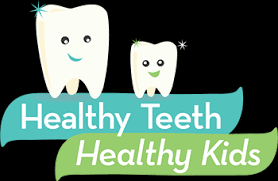 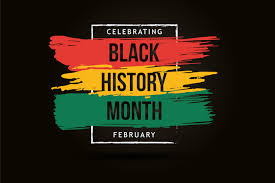 Mrs. Fenimore’s Kindergarten Week Twenty FOUR – February 22-26Dates to RememberForest Fridays March:  March 5, 12- McDowell Arboretum March 19, 26 Bicentennial Woods (trail off Victoria Parkway)***Forest Friday: Parent Chaperone: Sign up Genius: https://www.signupgenius.com/go/5080e4fa5a923a0fe3-mrsfenimores1March 1-5: Dr. Seuss Week- SEE ATTACHED!! March 29- April 5- Spring Break – No school! Spotlight on… PTO- VIRTUAL- Snuggle Up and ReadWith the help of local educators, community leaders, and student volunteers, the Evamere Elementary PTO has created a virtual Snuggle Up and Read event for your family to enjoy. Watch videos of favorite animal story read alouds from Friday, February 19-Sunday, February 28 at https://flipgrid.com/evamerepto then track your child’s progress at https://forms.gle/SiEsNEG1iY81SPH1A to enter to win a token for the new book vending machine at Evamere! (30 student winners will be chosen.)CurriculumReading: We will be thinking deeper about our books by playing “pretend” to retell and react to our books, this is called, “close reading!”Writing: We will continue informational “how-to” books by elaborating on details explaining each step exactly and adding warnings and tips for our readers. Science/Social Studies: Tapping Maple Trees (with Mr Shaw). February: Dental Health and Black History  Month Math:  We will continue exploring shapes and their attributes. Reminders!*Please send a NUT-FREE snack with your child daily! NOTE: Snacks that are processed in the same facility as nuts are not permitted. * If your child has a transportation change, please send in a note to me in the GREEN folder and also another note for the bus driver. * PLEASE BE SURE TO HAVE YOUR CHILD DRESS FOR THE COLD WEATHER FOR RECESS! * Remember to check/send the GREEN take-home folder daily.*PLEASE RETURN THE RED CANVAS TAKE-HOME READING BAG WITH THE BOOK EVERY FRIDAY, so your child can bring home a new book for the week! 